Муниципальное дошкольное образовательное учреждениеМДОУ «Детский сад № 72»О проведении акции «Покормите птиц» гр. «Знаечки» Подготовила Данилова О.Н.,  воспитатель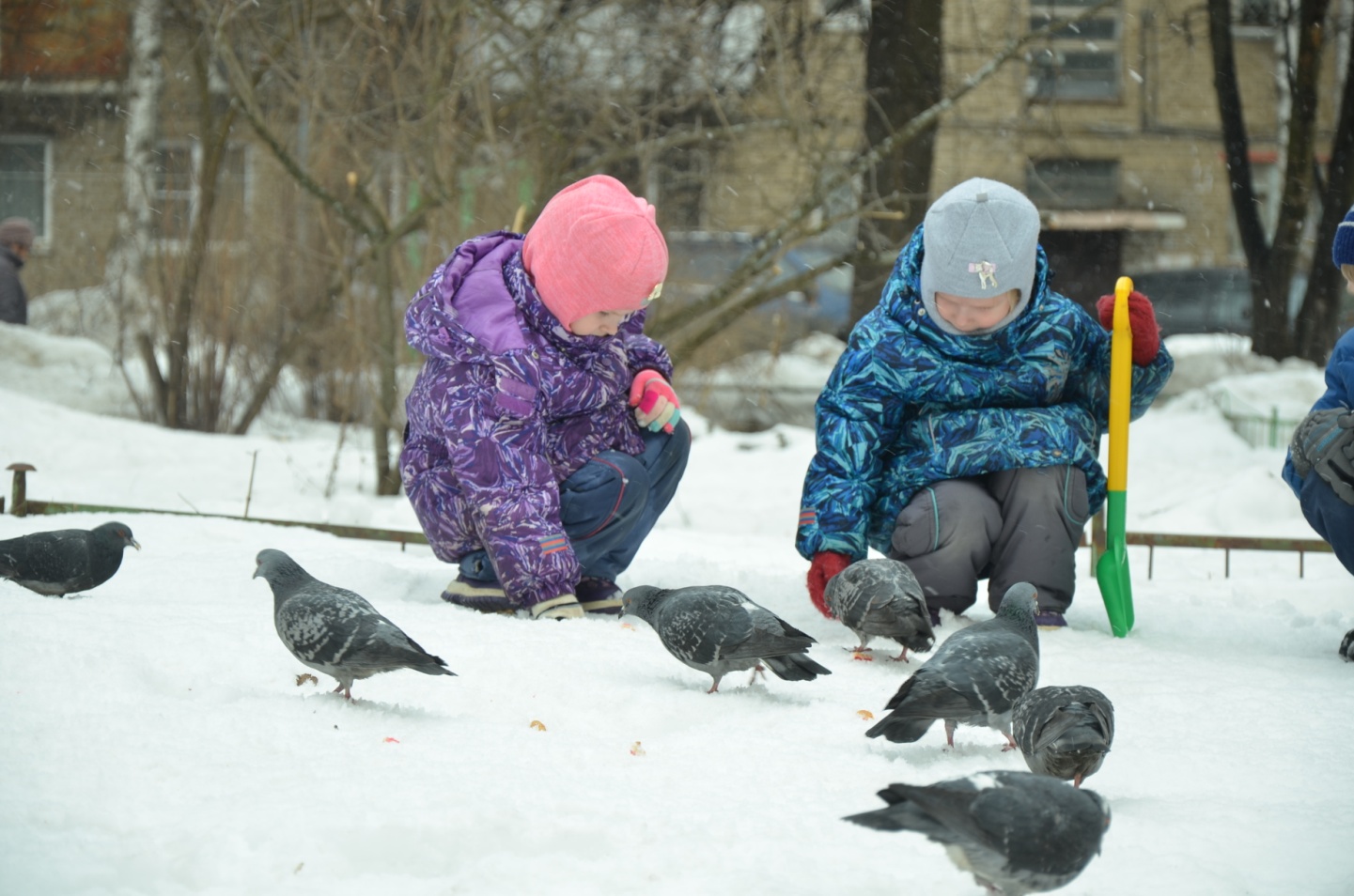 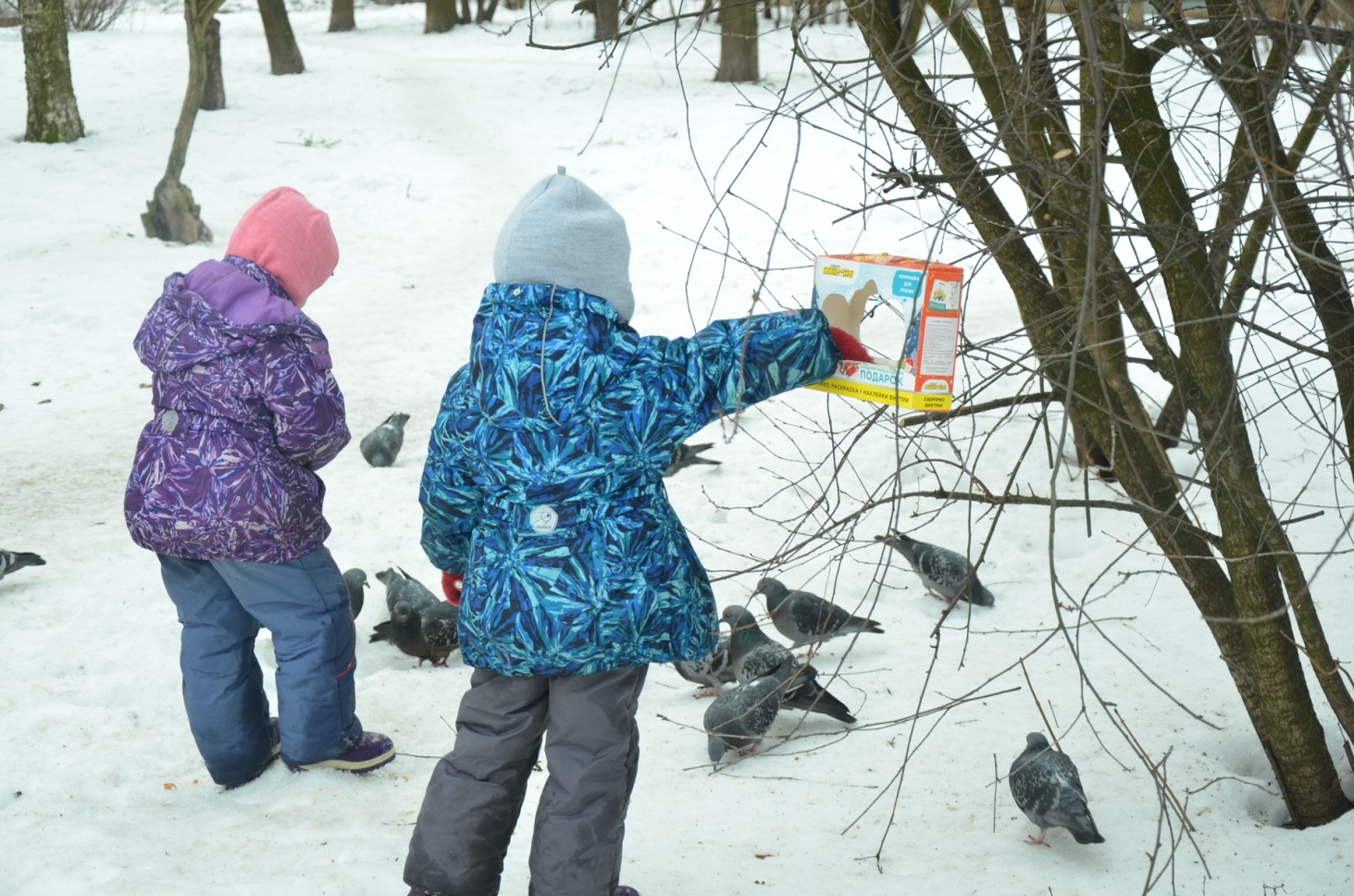 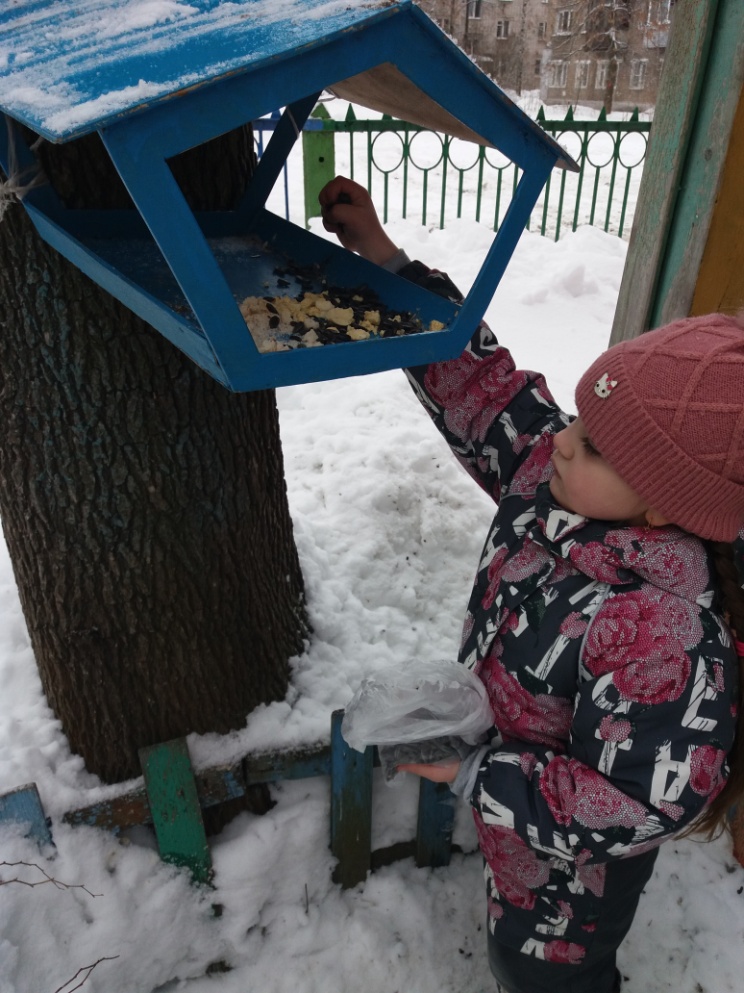 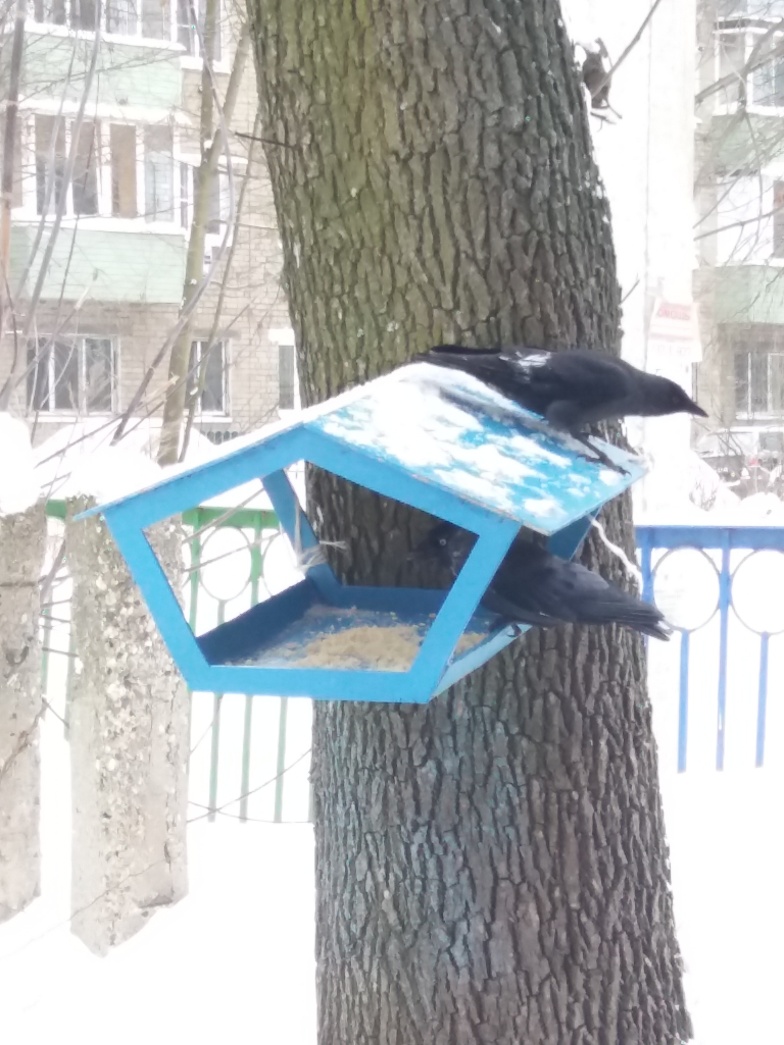 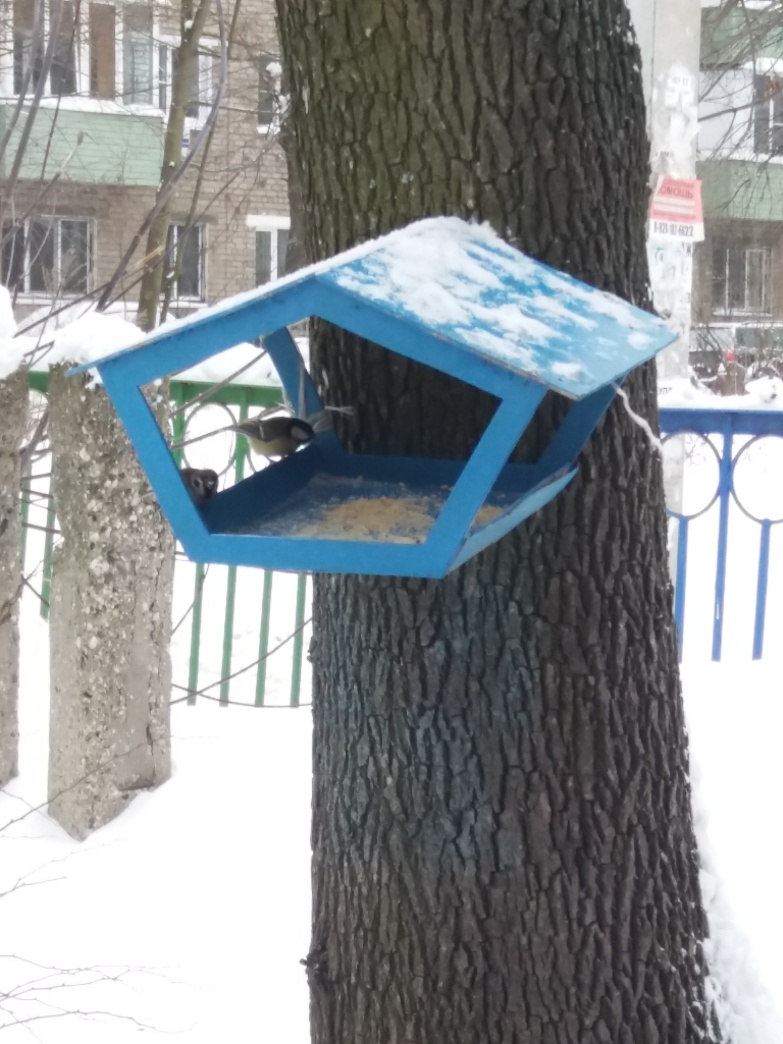 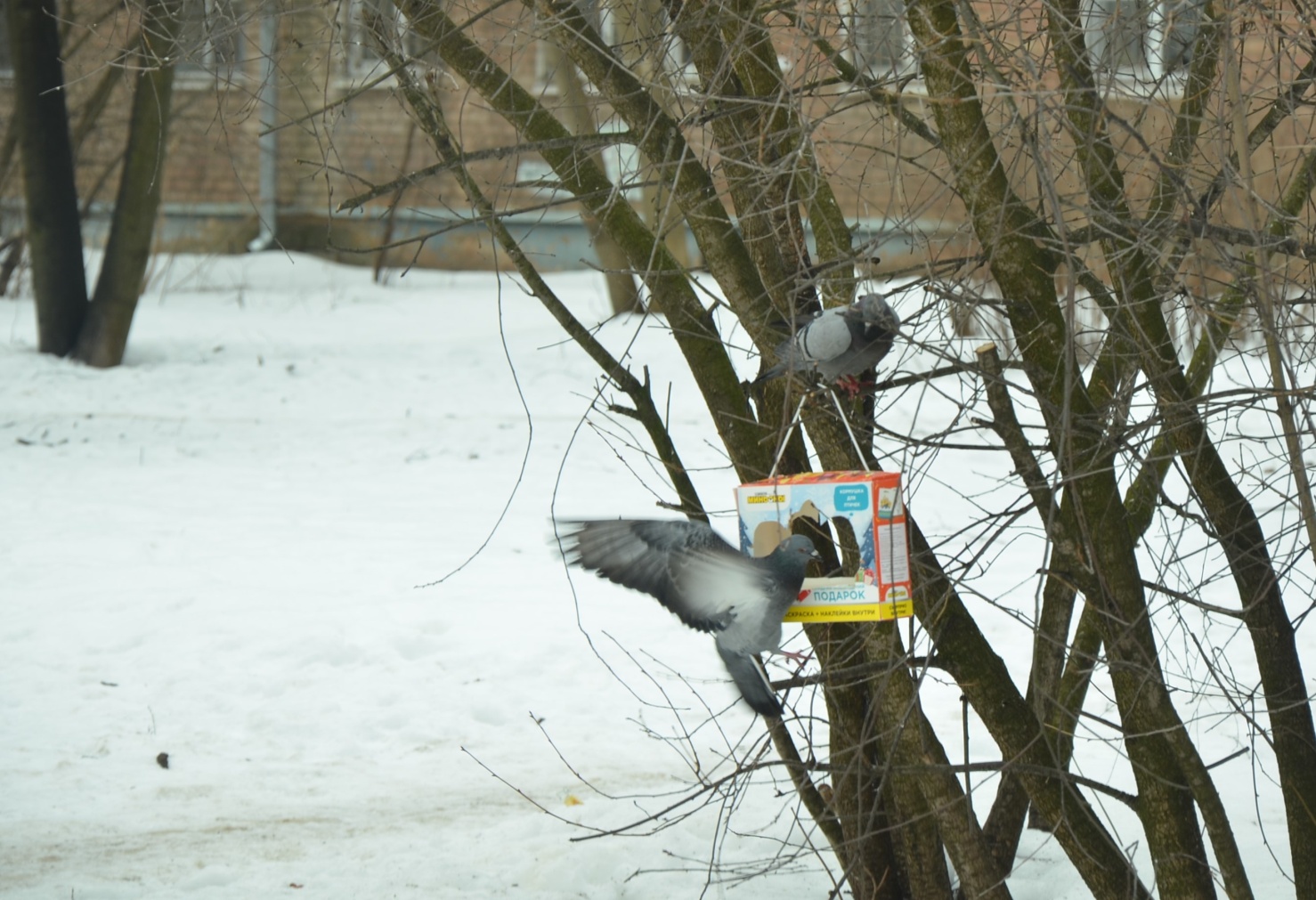 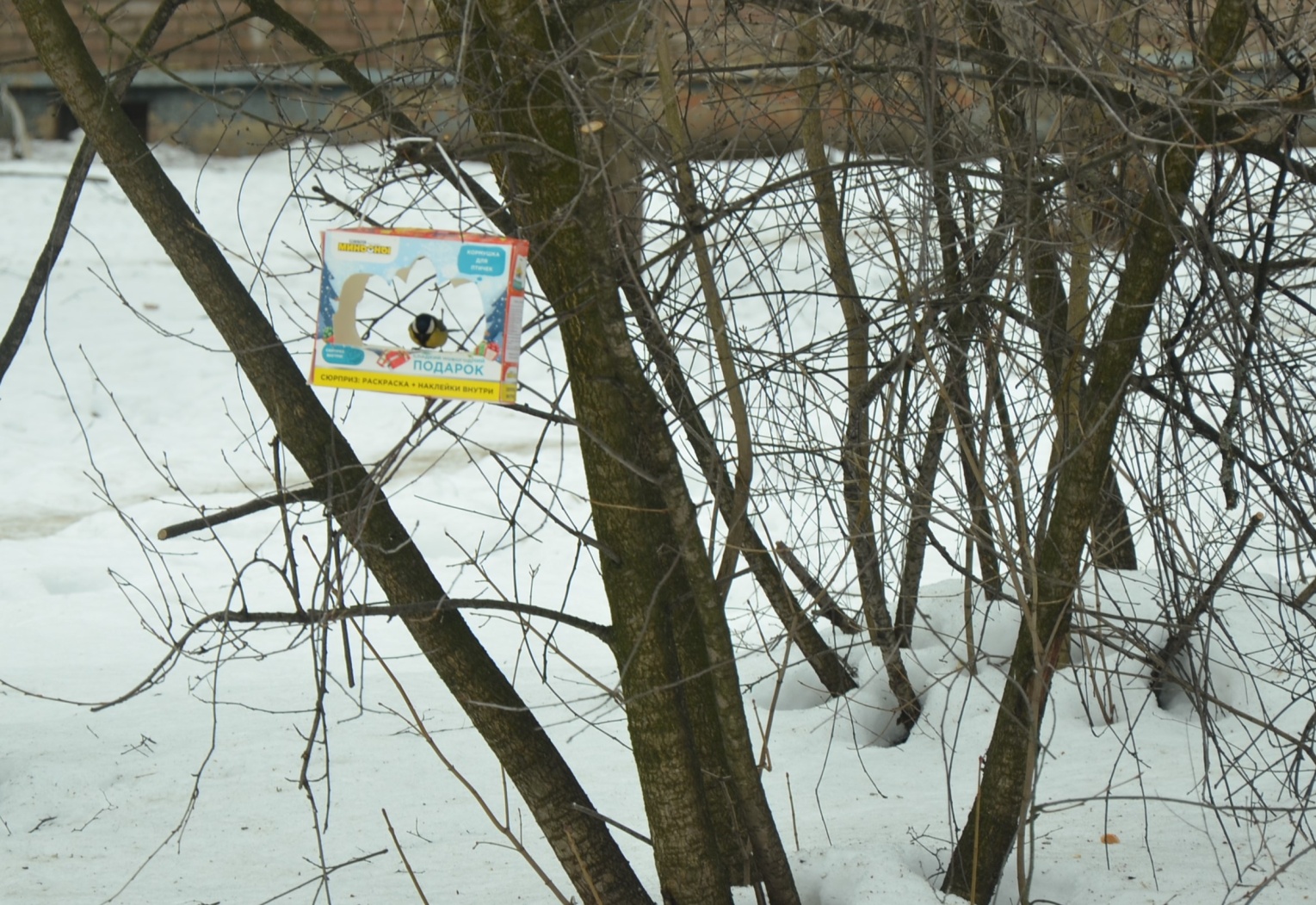 